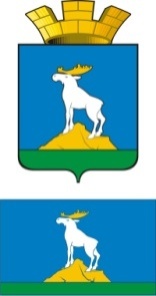  Р А С П О Р Я Ж Е Н И ЕГЛАВЫ НИЖНЕСЕРГИНСКОГО ГОРОДСКОГО ПОСЕЛЕНИЯ24.08.2021 г.             № 63-Р   г. Нижние Серги О проведении Дня солидарности в борьбе с терроризмом на территории Нижнесергинского городского поселения в 2021 годуРуководствуясь Федеральным законом от 06.03.2006 № 35-ФЗ «О противодействии терроризму», Комплексным планом по противодействию идеологии терроризма в Российской Федерации на 2013-2018 годы, утвержденного Президентом Российской Федерации 26.04.2013 № Пр-1069, постановлением главы Нижнесергинского городского поселения от 28.02.2020 № 65 «Об утверждении муниципальной программы «Профилактика терроризма, а также минимизация и (или) ликвидация последствий его проявлений в Нижнесергинском городском поселении на 2020-2024 годы» (с изменениями), в целях воспитания у молодежи уважения к ценности мирной жизни и увековечения памяти погибших в террористических актах мирных жителей и защитников Отечества: 1. Провести на территории Нижнесергинского городского поселения мероприятия, посвященные Дню солидарности в борьбе с терроризмом (3 сентября), в формате с учетом эпидемиологической обстановки на территории муниципального образования.2. Утвердить план мероприятий по проведению Дня солидарности в борьбе с терроризмом (прилагается).3. Опубликовать настоящее распоряжение путем размещения полного текста на официальном сайте Нижнесергинского городского поселения в сети «Интернет».4. Контроль исполнения настоящего постановления возложить на заведующего отделом по социальным и экономическим вопросам администрации Нижнесергинского городского поселения Н. В. Ананьину.Глава Нижнесергинского городского поселения                                                                              А.М. Чекасин       Утвержденраспоряжением главы Нижнесергинского городского поселения от 24.08.2021 № 63-РПлан мероприятий по проведению Дня солидарности в борьбе с терроризмом№ п/пНаименование мероприятияДата проведения	Ответственные исполнители1.Проведение заседания оргкомитета23.08., 30.08.Администрация НСГП2.«Террор на пороге»: информационный стенд01.09.-05.09.МБУК «Библиотечно-информационный центр», Детская библиотека(в т.ч. соцсети)3.«Скажи терроризму – НЕТ!»: изготовление листовок и буклетов01.09.- 03.09.МБУК «Библиотечно-информационный центр»4.«Опасность террора»: выставка-предупреждение, час памяти  01.09.- 03.09.МБУК «Библиотечно-информационный центр»(в т.ч. соцсети)5.«Моя Россия – без терроризма»: книжная выставка01.09.- 03.09.Детская библиотека(в т.ч. соцсети)6.«Дорогой мира и добра»: беседа и слайд-презентация03.09.Детская библиотека(в т.ч. соцсети)7.«Молодёжь против террора»Акция для участников художественной самодеятельности Дворца Культуры города Нижние Серги03.09МБУ «ДК г. Н-Серги»соцсети8.Турнир по пляжному волейболу «Осень 2021»05.09.МКУ «Комитет по физической культуре и спорту»9. «Терроризму – Нет!»	Информационно – игровая программа03.09.МБУ «ДК г. Н-Серги»соцсети10.«Мир без террора»: Онлайн-конкурс детских рисунков01.09.-21.09.Администрация НСГП,МБУ «ДК г. Н-Серги»11.Просмотр документального фильма «И стихла стрельба…» (подготовлен телекомпанией «Четвертый канал») 01.09.Администрация Нижнесергинского ГП, учреждения культуры и спортаофициальные сайты Нижнесергинского ГП, ДК, соцсети12.- проведение бесед с прихожанами, учащимися воскресных школ;- проведение поминальных молебнов03.09.Местные религиозные организации (по согласованию)13.Освещение проведения мероприятий в средствах массовой информацииВесь периодАдминистрация НСГП, МБУ «ДК г. Н-Серги», МБУК БИЦ, МКУ «Комитет по физической культуре и спорту»